SHRI H N SHUKLA NURSING INSTITUTE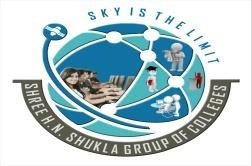 Affiliated By Saurashtra University, Permitted By I.N.C. & G.N.C. And Recognized By G.O.G.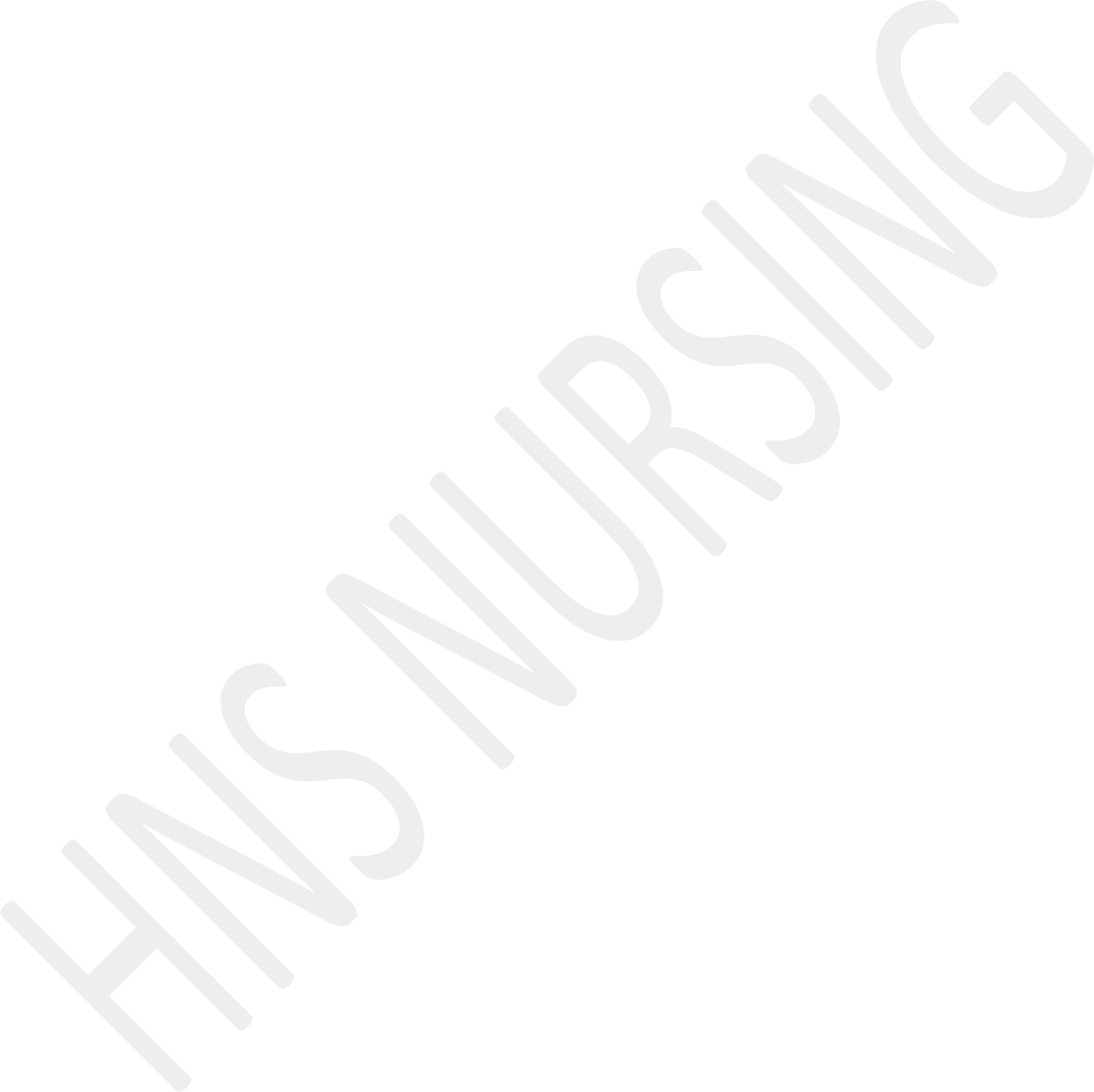 Shree H. N. Shukla College Campus, B/H. Marketing Yard, Nr. Lalpari Lake, Rajkot -360003 E-mail :- HNSNURSING@GMAIL.COM	Web. :- www.hnsgroupofcollege.orgNUTRITIONBATCH	: F.Y. GNMT0TAL HOURS : 30HrsCENTRAL OBJECTIVES : This course is designed to help students understand that nutrition is an integral component of health as nutrients play a vital role in the growth, development and maintenance of the body..UNIT/Total hoursLEARNING OBJECTIVECONTENTTEACHINGLEARNING ACTIVITYA.V. AIDSEVALUATIO NI (2)Describe the relationship between nutrition and healthIntroductionMeaning of food, nutrition, nutrients etc.Food Habits and customsFactors affecting nutritionChanging concepts in food and nutrition.Relation of Nutrition to Health.Lecture cum discussionGroup DiscussionBlack boardChartsShort answer questionShort answer question and objective type questionEvaluation of Group DiscussionII(2)Describe theclassification ofClassification of fooda) Classification by origin:Lecture comeTransparencyShort answerfood.Food and animal originFood of plant originb) Classification by chemical composition and sourcesCarbohydratesProteinsFatsMineralsVitaminsWaterc) Classification by predominant functionsBody building foodEnergy giving foodProtective foodd) Classification by nutritive valueCereals and milletsPulses and legumesVegetablesNuts and oil seedsFruitsAnimal foodFats and oilsSugar and jiggeryCondiments and spicesMiscellaneous food.discussionExplain with use of Specimen.Power point presentationLecture come discussionBrain, Spinal cord , cranial nerves , spinal nerves.LCDBlack boardquestionobjective type questionEssay type questionShort answer questionIII(4)Explain normal dietary requirementsDemonstrate skill in calculating normal foodrequirements.Normal Dietary RequirementsEnergy: Calorie, Measurement, Body Mass Index, BasalMetabolic Rate – determination and factors affectingBalanced Diet – nutritive value of foods, calculation for different categories of people, normalfood requirement calculation.Menu plan. Combination of food affecting and enhancingLecture& Explain with use of microscopic slidesLecture come discussionBlack BoardBlood SlidesTransparencyShort noteShort answer questionthe nutritive value of the diet.Budgeting for food, low cost meals, food substitutes.Diseases and disorders caused by the imbalance of nutrients.Food allergy –causes, types, diet modifications in glutein, lactose and protein intolerance etc.Food intolerance - inborn errors of metabolismPower point presentationLCDBlack BoardBlack BoardIV(2)Describe theprinciples and various methods of preparation, preservation and storage of food.Food Preparation, Preservation & StoragePrinciples of cooking, methods of cooking and the effect of cooking on food and various nutrients.Safe food handling, health of food handlers.Methods of food preservation– household and commercial, precautions.Food storage – cooked and raw, household and commercial, ill effects of poorly stored food.Food adulteration and acts related to it.Power point presentationLecture come discussionLecture come discussionTransparencyLCDBlack BoardShort noteShort answer questionobjective type questionBlack BoardLectureEssay type questionV(8)Describe about therapeutic dietTherapeutic DietDiet modification in relation to medical and surgical conditionof the individual such as Protein Energy Malnutrition (PEM), Diabetes, Cardio Vascular disease, Hepatitis, Renal, Gouts, Irritable Bowel Syndrome (IBS), Obesity, cholecystectomy, partial gastrectomy, gastrostomy, bariatric surgery and colostomy etc.Special diet – low sodium diet, fat free diet, diabetic diet, bland diet, high protein diet, low protein diet, low calorie diet, geriatric diet,iron rich diet, liquid diet, semi-soliddiet, soft diet and high fiber dietetcFactors affecting diet acceptance, feeding the helpless patient.Health education on nutrition needs and methods in diet modification .Power point presentationLecture come discussionLecture come discussionTransparencyLCDBlack BoardBlack BoardShort noteShort answer questionobjective type questionLectureEssay type questionVI(4)Describe the concept of community nutritionCommunity NutritionNutritional problems and programs in IndiaCommunity food supply, food hygiene and commercially prepared and grown food available locally.National and international food agencies – Central food training research institute (CFTRI), Food and agriculture organization (FAO), National Institute of Nutrition (NIN), Food Safetyand Standards Authority of India (FSSAI), CARE (Cooperative for Assistance and Relief Everywhere), National Institute of Public Cooperation and Child Development (NIPCCD) etc.Power point presentationLecture come discussionLecture come discussionTransparencyLCDBlack BoardBlack BoardShort noteShort answer questionobjective type questionLectureEssay type questionVII(8)Demonstrate skill in preparation of common food items.Preparation of diet / practicalBeverages: hot and cold, juice, shakes, soups, lassi, barley waterEgg preparation: egg flip, scramble, omlet, poached eggLight diet: porridges, gruel, khichari, dahlia, kanji, boiledPower point presentationTransparencyShort notevegetables, salads, custards.d) Low cost high nutrition diets - chikki, multigrain rotiLecture come discussionLecture come discussionLCDBlack BoardBlack BoardShort answer questionobjective type questionLectureEssay type question